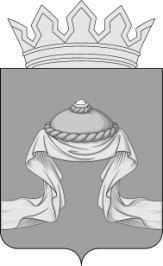 Администрация Назаровского районаКрасноярского краяПОСТАНОВЛЕНИЕ«21» 12 2023                                   г. Назарово                                       № 461-пО внесении изменений в постановление администрации Назаровского района от 10.07.2019 № 170-п «О создании комиссии по списанию муниципального имущества, принадлежащего на праве собственности муниципальному образованию Назаровский район»В соответствии с Федеральным законом от 06.10.2003 № 131-ФЗ                 «Об общих принципах организации местного самоуправления в Российской Федерации», Положением о порядке управления и распоряжения имуществом, находящимся в собственности муниципального образования Назаровский район, утвержденным решением Назаровского районного Совета депутатов от 19.12.2013 № 39-232, Порядком списания муниципального имущества, принадлежащего на праве собственности муниципальному образованию Назаровский район, утвержденным постановлением администрации Назаровского района от 16.05.2019 № 118-п, руководствуясь статьями 15, 19 Устава Назаровского муниципального района Красноярского края, ПОСТАНОВЛЯЮ:1. Внести в постановление администрации Назаровского района                    от 10.07.2019 № 170-п «О создании комиссии по списанию муниципального имущества, принадлежащего на праве собственности муниципальному образованию Назаровский район» следующие изменения:1.1. Приложение к постановлению изложить в новой редакции согласно приложению к настоящему постановлению.2. Признать утратившим силу пункт 1 постановления администрации Назаровского района от 17.10.2019 № 256-п «О внесении изменений 
в постановление администрации Назаровского района от 10.07.2019 № 170-п «О создании комиссии по списанию муниципального имущества, принадлежащего на праве собственности муниципальному образованию Назаровский район».3. Отделу организационной работы и документационного обеспечения администрации Назаровского района (Любавина) разместить постановление на официальном сайте Назаровского муниципального района Красноярского края в информационно-телекоммуникационной сети «Интернет».4. Контроль за выполнением постановления возложить 
на заместителя главы района по сельскому хозяйству и земельным отношениям (Гончаров).5. Постановление вступает в силу в день, следующий за днем 
его официального опубликования в газете «Советское Причулымье».Глава района 								         М.А. КовалевПриложение к постановлению администрации Назаровского района от «21» 12 2023 № 461-пПриложение к постановлению администрации Назаровского района от 10.07.2019 № 170-пСоставкомиссии по списанию муниципального имущества, принадлежащего на праве собственности муниципальному образованию Назаровский районМельничук Наталья Юрьевна- первый заместитель главы района, руководитель финансового управления администрации Назаровского района, председатель комиссии;ГончаровСергей Александрович- заместитель главы района по сельскому хозяйству и земельным отношениям; заместитель председателя комиссии;ШкоркинаЕлена Николаевна- главный специалист по имущественным отношениям отдела градостроительства 
и имущественных отношений администрации Назаровского района, секретарь комиссии.Члены комиссии:Члены комиссии:БожкевичОльга Александровна- главный бухгалтер муниципального казенного учреждения «Централизованная бухгалтерия Назаровского района» (по согласованию);КаверзинаАлександра Александровна- главный специалист по вопросам архитектуры и градостроительной деятельности отдела градостроительства 
и имущественных отношений администрации Назаровского района (при списании объектов недвижимости);Клементьева Нина Вильевна- начальник отдела учета, отчетности и финансового контроля финансового управления администрации Назаровского района (по согласованию);ЛегановаЛюбовь Николаевна- начальник отдела градостроительства и имущественных отношений администрации Назаровского района;Лобзенко Екатерина Андреевна- депутат Назаровского районного Совета депутатов (по согласованию);представитель организации, в ведении которого находится имущество, подлежащее списанию - (по согласованию).